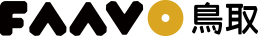 起案者向けマニュアル『ＦＡＡＶＯ鳥取』を利用した資金調達を希望する方は、「ＦＡＡＶＯ鳥取運営要領」をよくお読みいただき、以下の資料を 公益財団法人とっとり県民活動活性化センター（以下「センター」という。）へ提出してください。団体・事業所等での申し込みの場合は、担当者（連絡先）を決めてください。ＦＡＡＶＯ鳥取利用申込書（様式第１号）誓約書（様式第２号）事業計画書（様式第３号）起案者情報（様式第４号）収支予算書（様式第５号）センター及びセンターとともにＦＡＡＶＯ鳥取を運営するパートナー（以下「パートナー」という。）が中心となって審査し、利用の可否を起案者に通知します。採択通知書（様式第６号）利用可の場合は、プロジェクトシートを作成するとともに、掲載する写真を選んでください。センター及びパートナーがアドバイスやサポートをしますので、プロジェクトをより魅力的なものに仕上げていきましょう。※資金調達期間は、１日～８０日間の間で設定してください。※資金調達の終了日に注意してください。資金の振込は、資金調達が終了した月の翌々月５日です。事業の開始日と照らし合わせて設定してください。（例：２月１５日が資金調達終了日の場合、目標額に達すると４月５日が振込日です。）『ＦＡＡＶＯ』（運営：株式会社サーチフィールド）への会員登録をします。※登録の際には、起案者として、資金を集めることを意識してプロフィール情報を入力してください。ユーザー名も表に出ますので、ふさわしいものにしましょう。プロジェクトシートの作成、またはページ作成にとりかかります。センター及びパートナーと確認しながらすすめます。いよいよ資金調達開始です。レポート（ＦＡＡＶＯ上での活動報告）を書いたり、Facebook等を活用してＰＲしたり、知り合いの方に支援や拡散をお願いしたり･･･。積極的にプロジェクトをＰＲして、どんどん支援額を伸ばしていきましょう！※プロジェクトをＦＡＡＶＯ鳥取に掲載すれば、何もしなくても資金が集まるというものではありません。つながりのある方、応援してくださる方の協力を得ながら、目標額の達成を目指しましょう。資金調達期間終了までに目標額に達した場合 － ○資金調達終了月の翌々月5日に、支援申し込みのあった金額の８５%が振り込まれます。※支援してくださった方に、レポート等で目標達成のお礼と喜びの気持ちを伝えましょう。資金調達期間終了までに目標金額に達することができなかった場合 － ×残念ですが、資金は一切入ってきません。資金の申し込みがあったとしても目標金額に１円でも満たなかった場合には不成立となり起案者への支払いはされません。支援者の方の支援金の決済もされません。※達成できなかった時も、あなたのプロジェクトを応援し、支援してくださった方々との間にできたつながりを大切にし、次の活動につなげていきましょう。支援いただいた資金をもとに、事業を実施します。資金調達終了後も、レポート等を活用して随時活動状況の報告をしましょう。リターン品（お礼の品）は、プロジェクトに掲載して支援者と約束したものを必ず送りましょう！※リターン品を送る際には、支援者情報（住所、氏名、連絡先など）を厳重に管理してください。また、リターン品を送る以外の目的で使用することは禁止されています。事業が完了し、リターン品の発送が終わったら、センターへ実績報告書を提出してください。ＦＡＡＶＯ鳥取　プロジェクト実績報告書（様式第７号）活動結果報告書（様式第８号）